こころのじゅぎょう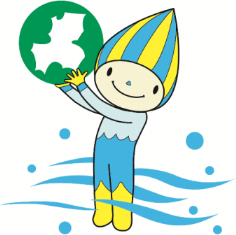 「気持ちの伝え方」（　　）年（　　）組（　　）番　　名前：　　　　　　　　　　　　　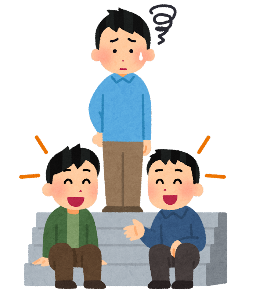 【ワーク①】あなたが階段をおりようとしたら、他の子がいてじゃまになっていました。何と言いますか。〇あなたメッセージで考えてみよう。〇わたしメッセージで考えてみよう。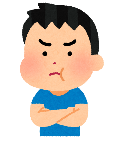 【ワーク②】昼休みに委員会の話合いがあったのに、一人の子が忘れて外に遊びに行って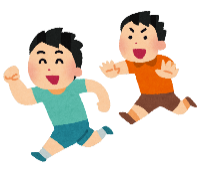 しまいました。話合いの終わりごろにやっと来たその子に何と言いますか。〇攻撃的（自分の気持ちが大事）に言うと…〇受け身的（相手の気持ちが大事）に言うと…〇アサーティブ（自分も相手も大事）に言うと…【振り返り】今日の授業の感想を書きましょう。